WENN NEINWENN JAPROJEKTSPEZIFISCHE FRAGEN:WENN JA, WERDEN DIE FRAGEN AB 1.1 WIEDERHOLT (Insgesamt können 3 Aktivitäten genannt werden). WENN NEIN  WEITER ZU THIRD MISSION SPEZIFISCHE FRAGEN.ALLGEMEINE FRAGEN ZUR THIRD MISSION:Seite 1 Herzlich Willkommen zur universitätsweiten Erhebung von Third-Mission-Aktivitäten (seit 2017) Ziel dieser Erhebung ist es, ein umfassendes Bild darüber zu erhalten, welche Beiträge der forschungsbasierten gesellschaftlichen Mitgestaltung (Third Mission) Sie alle leisten und diese universitätsweit sichtbar zu machen. Es gibt viele Möglichkeiten der gesellschaftlichen Mitgestaltung. In dieser Erhebung geht es jedoch um Aktivitäten, die ganz bestimmte Kriterien erfüllen. Was ist eine Third-Mission-Aktivität?In Abstimmung mit dem Rektorat wurden vier Kriterien für Third-Mission-Aktivitäten an der Universität Wien festgelegt: Third-Mission-Aktivitäten (1) basieren auf eigener Forschung, haben 
(2) gesellschaftliche und/oder wirtschaftliche Relevanz, fördern 
(3) Vernetzung (primär mit gesellschaftlichen und/oder wirtschaftlichen Akteur*innen, aber auch zwischen den Aktivitäten und international) und sollten 
(4) zukunftsorientiert sein sowie auf Nachhaltigkeit ausgerichtet. Die Kriterien 1-3 sollten für Third-Mission-Aktivitäten der Universität Wien in jedem Fall erfüllt sein. Zukunftsorientierung und Nachhaltigkeit als nicht statische Kriterien sollten zumindest nachvollziehbar angestrebt sein. Beispiele für Third-Mission-Aktivitäten aus einer früheren Online-Umfrage – zugeordnet zu den drei Dimensionen Sozialer & gesellschaftlicher Transfer, Wissenstransfer und Technologietransfer – finden Sie auf der Third-Mission-Website. Folgende Aktivitäten werden, obwohl sie wichtige Elemente der Third Mission darstellen, im Rahmen dieser Umfrage nicht miterfasst, da sie bereits auf institutioneller Ebene an der Universität Wien verankert und somit bereits bekannt sind: Weiterbildung (Postgraduate Center), Alumniarbeit, Unternehmensgründungen (u:start, INiTS, Forschungsservice Transferoffice) und Medien- bzw. Öffentlichkeitsarbeit (Öffentlichkeitsarbeit) sowie Beiträge bei der Kinderuni. Fragen, die mit einem roten Sternchen* gekennzeichnet sind, müssen beantwortet werden, um mit dem Fragebogen fortfahren zu können.Sie haben die Möglichkeit, insgesamt bis zu drei Third-Mission-Aktivitäten zu beschreiben.DatenschutzHaben Sie bereits Third-Mission-Aktivitäten, die die oben genannten Kriterien erfüllen, durchgeführt oder führen Sie diese aktuell durch?*           JA             NEIN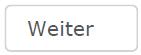 Seite 2 Falls Sie vorhaben, in Zukunft Third-Mission-Aktivitäten durchzuführen, haben Sie hier die Möglichkeit, Ihre Kontaktdaten und Keywords, die Ihre Forschungsschwerpunkte beschreiben, anzugeben. Name: Emailadresse: Beschreibung der geplanten Third-Mission-Aktivität:Keywords (3-5): Seite 31HERZLICHEN DANK FÜR IHRE TEILNAHME!Bei Rückfragen können Sie sich gerne an thirdmission@univie.ac.at wenden.Seite 3Wir bitten Sie auf den folgenden Seiten die von Ihnen durchgeführten Third-Mission-Aktivitäten anhand folgender Punkte zu beschreiben. Ihre Angaben dienen auch dazu, Ihr(e) Projekt(e) hinsichtlich der Kriterien für Third-Mission-Aktivitäten (Forschungsbasierung, Vernetzung, wirtschaftliche/gesellschaftliche Relevanz und Nachhaltigkeit & Zukunftsorientierung) einzuschätzen.Name und Ziel(e) der Aktivität(en)Verantwortliche Personen an der Uni WienKooperationspartner*innen (Indikator für das Kriterium der Vernetzung) Beschreibung der Aktivität (dabei bitte auch auf Forschungsbasierung und gesellschaftliche bzw. wirtschaftliche Relevanz eingehen) Ergebnisse/Wirkung Nachhaltigkeit & ZukunftsorientierungQualitätssicherung/Überprüfung der Zielerreichung (Überlegungen dazu)Verweise zu Homepage/Publikationen (1-2 wichtigste)Bitte beschreiben Sie die Aktivitäten so, dass auch fachfremde Personen sie nachvollziehen können. Beispiele für die Beschreibung von Third-Mission-Aktivitäten finden Sie auf der Third-Mission-Website. Wichtig ist, dass jede Aktivität in dieser Umfrage nur einmal erfasst wird. Bitte sprechen Sie sich daher mit etwaigen universitätsinternen Kooperationspartner*innen ab, wer die Darstellung in der Umfrage übernimmt. In jedem Fall sollte/n die hauptverantwortliche/n Person/en (Projektleitung) eingebunden sein. 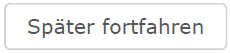 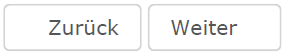 Seite 4Bitte beschreiben Sie im Folgenden Ihre Third-Mission-Aktivität. Sofern Sie mehrere Third-Mission-Aktivitäten durchführen bzw. durchgeführt haben, haben Sie im Laufe des Fragebogens die Möglichkeit weitere Third-Mission-Aktivitäten anzugeben (bis zu drei Aktivitäten).1.1 Titel der Third-Mission-Aktivität*Bitte nennen Sie einen aussagekräftigen Titel der Third-Mission-Aktivität, die Sie im Folgenden beschreiben. Es muss nicht der offizielle Projekttitel sein. ___1.2 Ziele der Third-Mission-Aktivität*Bitte beschreiben Sie die zentralen Ziele der Third-Mission-Aktivität in 1-3 Sätzen. Beispiele für die Beschreibung von Zielen für Third-Mission-Aktivitäten der Universität Wien finden Sie hier.Seite 52. Verantwortliche Person/en für die Third-Mission-Aktivität X*Bitte nennen Sie die verantwortliche/n Person/en (Projektleitung) an der Universität Wien, inkl. Position und Titel:Name: ___ Position: ___Titel: __Name: ___ Position: ___ Titel: ___ Name: ___ Position: ___Titel: ___Bitte nennen Sie eine Kontaktperson für diese Third-Mission-Aktivität (inkl. Kontaktdaten):* Name: ____Emailadresse: ____Seite 6Kooperationspartner*innen der Third-Mission-Aktivität X (Indikator für Vernetzung)Bitte nennen Sie universitätsexterne Kooperationspartner*innen dieser Third-Mission-Aktivität, z.B. Alumni, Firmenkooperationen (Nennung des Firmennamens nicht erforderlich, Angabe der Branche ausreichend), Institutionen, NGOs, öffentliche Dienstleister, Praktiker*innen etc. *Falls keine universitätsexternen Kooperationspartner*innen vorhanden sind, schreiben Sie bitte „keine“ in das Feld. _________…Bitte nennen Sie gegebenenfalls zusätzliche Kooperationspartner*innen aus dem Wissenschafts- bzw. Forschungsbereich dieser Third-Mission-Aktivität (von anderen Universitäten oder Partner*innen an der Universität Wien). *Falls keine Kooperationspartner*innen aus dem Wissenschafts- bzw. Forschungsbereich vorhanden sind, schreiben Sie bitte „keine“ in das Feld. _________…Seite 7Beschreibung der Third-Mission-Aktivität X An welcher/m Fakultät/Zentrum/Institut/Forschungsgruppe wurde/wird die Third-Mission-Aktivität durchgeführt?* ___In welchem Zeitraum wurde/wird die Third-Mission-Aktivität durchgeführt?*Start: ___(Voraussichtliches) Ende: ___Wie wurde/wird diese Third-Mission-Aktivität finanziert?*□ Keine finanzielle Förderung □ Finanzierung durch (Angabe nach Kategorien, z.B. Fonds, Wirtschaftskooperation etc.): _________Geben Sie bitte eine kurze Beschreibung der Third-Mission-Aktivität.* Die Beschreibung sollte (soweit zutreffend) Zielgruppe, Anzahl der Teilnehmer*innen/Stichproben, Ort/e der Umsetzung, Vorgehen, Aktivitäten, Methodik der Implementierung, etc. enthalten. Beispiele für die Beschreibung von Third-Mission-Aktivitäten der Universität Wien finden Sie hier.  Bitte beschreiben Sie kurz, inwieweit diese Third-Mission-Aktivität auf Ihrer eigenen Forschung basiert*Bitte beschreiben Sie kurz die gesellschaftliche bzw. wirtschaftliche Relevanz der Third-Mission-Aktivität*Ist die Third-Mission-Aktivität in die Lehre eingebunden bzw. an eine Leistungspunktvergabe (ECTs) geknüpft? *           JA             NEINWenn ja, wie? (z.B. Link zum Vorlesungsverzeichnis): ___Seite 85.  Ergebnisse und Wirkung (Impact) der Third-Mission-Aktivität X Bitte beschreiben Sie die Ergebnisse und die Wirkung (Impact) der Third-Mission-Aktivität (v.a. hinsichtlich gesellschaftlicher und/oder wirtschaftlicher Auswirkungen).*Bitte spezifizieren Sie den Transferaspekt der Third-Mission-Aktivität in 2-3 Sätzen.*Beispiele für die Beschreibung der Ergebnisse und der Wirkung (Impact) von Third-Mission-Aktivitäten finden Sie hier.Seite 96.  Nachhaltigkeit & Zukunftsorientierung der Third-Mission-Aktivität XBitte beschreiben Sie ob und inwieweit über die kurzfristige Wirkung (Impact) auch nachhaltige, zukunftsorientierte Effekte angestrebt sind. * Beispiele für die Beschreibung der Nachhaltigkeit & Zukunftsorientierung von Third-Mission-Aktivitäten der Universität Wien finden Sie hier.Seite 107.  Zielerreichung der Third-Mission-Aktivität X Bitte beschreiben Sie in 2-3 Sätzen ob und wie die Zielerreichung der Third-Mission-Aktivität überprüft wurde/wird bzw. welche Überlegungen es zur Prüfung der Zielerreichung gibt.*Wurden/werden Maßnahmen gesetzt, um die Third-Mission-Aktivität längerfristig durchzuführen bzw. auszuweiten?*            JA             NEINWenn ja, welche?Beispiele für die Beschreibung der Zielerreichung finden Sie hier.Seite 118.  Verweise zu Homepage/Publikationen der Third-Mission-Aktivität XWie wird die Third-Mission-Aktivität sichtbar gemacht?*z.B. Website, Vorlesungsverzeichnis, Publikationen, Medien, Marketing, Awards etc.____Bitte geben Sie (falls vorhanden) Link(s) zu Webseite(n) und 1-2 zentrale Publikationen zur Third-Mission-Aktivität an.Link(s) zu Webseite(n):Publikation(en): Bitte nennen Sie 3-5 Schlagworte für die von Ihnen beschriebene Third-Mission-Aktivität (zusätzlich zu den deutschen Schlagworten können auch englische Keywords angegeben werden):* Seite 12Strukturierung von Third-Mission-Aktivitäten im Sinne der Universität WienIn welche dieser drei Dimensionen lässt sich die Third-Mission-Aktivität X schwerpunktmäßig einordnen? Bitte fahren Sie mit ihrem Mauszeiger über die jeweilige Dimension für eine genauere Beschreibung*	□ Sozialer und gesellschaftlicher Transfer □  Wissenstransfer □  Technologietransfer□  Die Third-Mission-Aktivität lässt sich in keine der drei genannten Dimensionen einordnen.Sollte sich die Third-Mission-Aktivität in keine der drei Dimensionen einordnen lassen, nennen Sie bitte eine Dimension, die aus Ihrer Sicht zur Einordnung geeignet wäre: ___Beispiele für die Einordnung von Third-Mission-Aktivitäten der Universität Wien finden Sie auf der Third-Mission-Website.Seite 13Haben Sie noch weitere, anders ausgerichtete Third-Mission-Aktivitäten, die die Kriterien Forschungsbasierung, Vernetzung, wirtschaftliche/gesellschaftliche Relevanz und Nachhaltigkeit Zukunftsorientierung & erfüllen, durchgeführt oder führen Sie diese aktuell durch?*           JA             NEINSeite 30Welche Bedingungen und Maßnahmen fördern und unterstützen Ihrer Meinung nach die Durchführung von Third-Mission-Aktivitäten? Denken Sie hierbei v.a. auch an die Erfahrungen, die Sie mit der/den vorher beschriebenen Third-Mission-Aktivität/en gemacht haben. Was sind aus Ihrer Sicht (potentielle) Barrieren für die Durchführung von Third-Mission-Aktivitäten?Denken Sie hierbei v.a. auch an die Erfahrungen, die Sie mit der/den vorher beschriebenen Third-Mission-Aktivität/en gemacht haben. Seite 31HERZLICHEN DANK FÜR IHRE TEILNAHME!Bei Rückfragen können Sie sich gerne an thirdmission@univie.ac.at wenden.